Задания к ИГР-2.1 Пересечение поверхностейТаблица  Продолжение табл. Продолжение табл.Продолжение табл.Продолжение табл. ВариантЗаданиеВариантЗадание1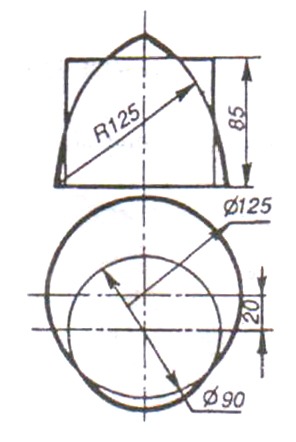 3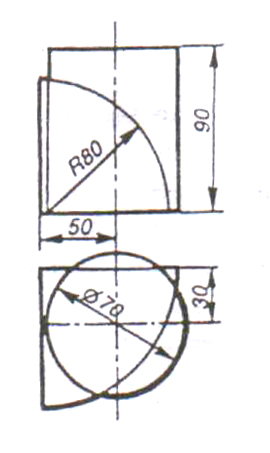 2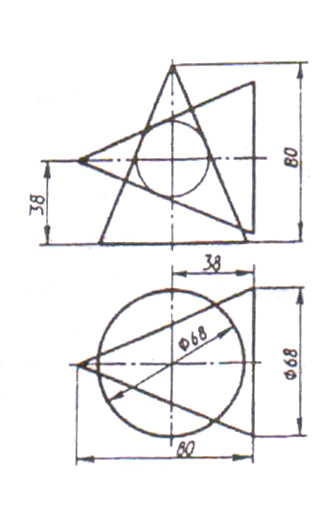 4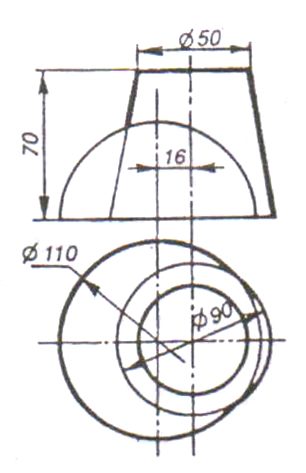 ВариантЗаданиеВариантЗадание5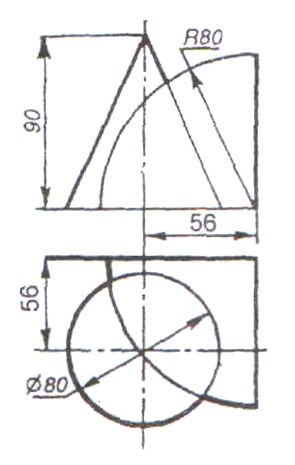 7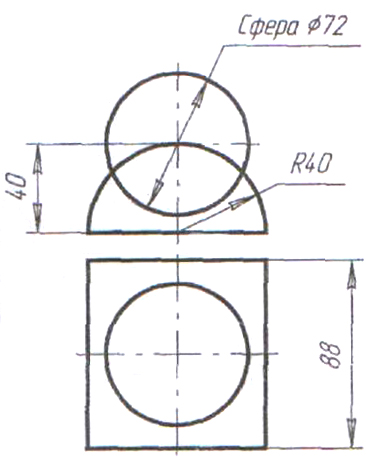 6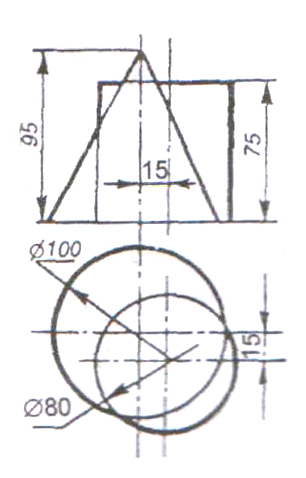 8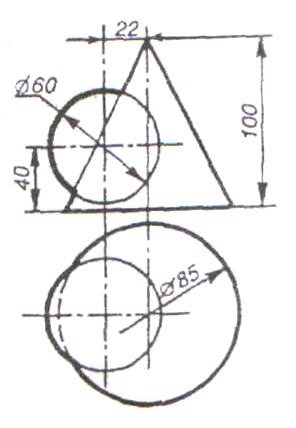 ВариантЗаданиеВариантЗадание9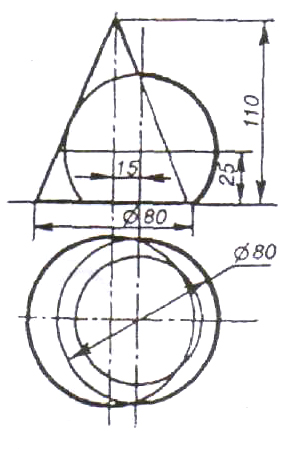 11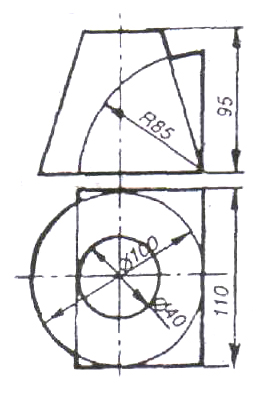 10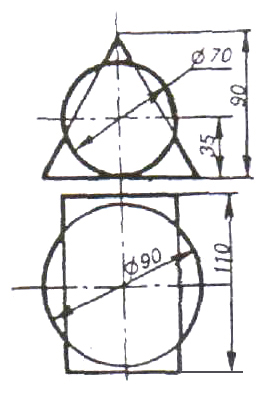 12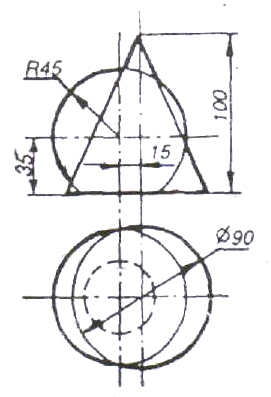 ВариантЗаданиеВариантЗадание13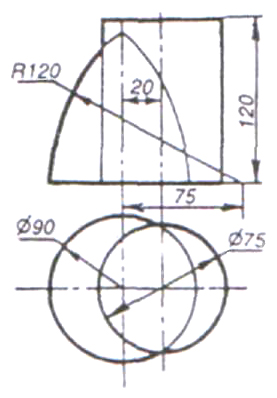 15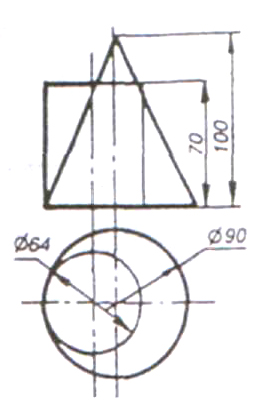 14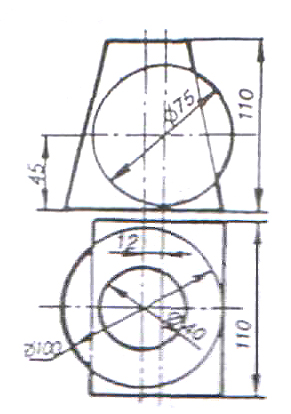 16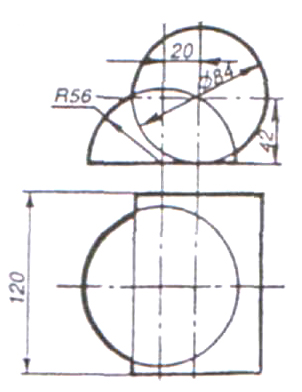 ВариантЗаданиеВариантЗадание17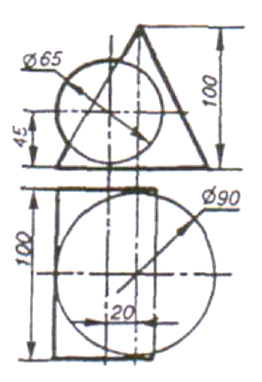 19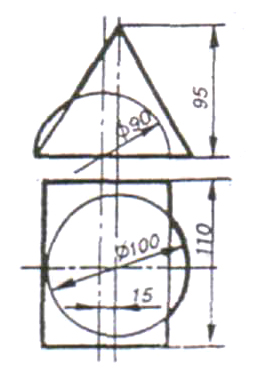 18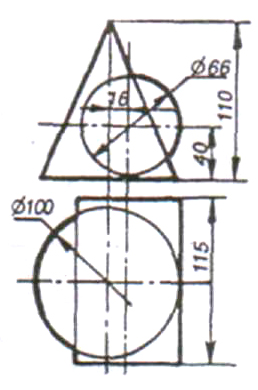 20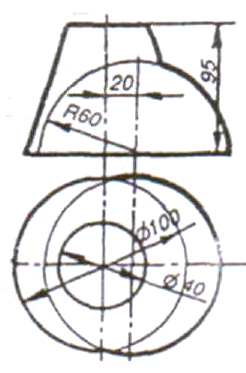 